           بسمه تعالی        برگ شکوائیه           بسمه تعالی        برگ شکوائیه           بسمه تعالی        برگ شکوائیه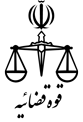 تاریخ....................شماره پرونده..........تاریخ....................شماره پرونده..........تاریخ....................شماره پرونده..........شاکیشاکینامنام خانوادگی/ نام شخصیت حقوقی/ نام شرکتنام خانوادگی/ نام شخصیت حقوقی/ نام شرکتنام خانوادگی/ نام شخصیت حقوقی/ نام شرکتنام پدر / نوع شرکتنام پدر / نوع شرکتنام پدر / نوع شرکتنام پدر / نوع شرکتتاریخ تولد / ثبتتاریخ تولد / ثبتشماره شناسنامه/ثبتشماره ملیشماره ملیشاکیشاکیشاکیشاکیجنسیتتابعیتتابعیتدینشغلتلفن ثابتتلفن ثابتتلفن ثابتتلفن همراهتلفن همراهتلفن همراهآدرس پست الکترونیکآدرس پست الکترونیکشاکیشاکیزن  مرد ایرانی      غیر ایرانی ایرانی      غیر ایرانی اسلام     غیر اسلام آدرس دقیق پستیآدرس دقیق پستیشهرستانبخشبخشآدرس دقیق به تفکیک خیابان، کوچه، پلاک، واحدآدرس دقیق به تفکیک خیابان، کوچه، پلاک، واحدآدرس دقیق به تفکیک خیابان، کوچه، پلاک، واحدآدرس دقیق به تفکیک خیابان، کوچه، پلاک، واحدآدرس دقیق به تفکیک خیابان، کوچه، پلاک، واحدآدرس دقیق به تفکیک خیابان، کوچه، پلاک، واحدآدرس دقیق به تفکیک خیابان، کوچه، پلاک، واحدآدرس دقیق به تفکیک خیابان، کوچه، پلاک، واحدکد پستی ده رقمیکد پستی ده رقمیآدرس دقیق پستیآدرس دقیق پستیوکیل قیم  ولی وصیوکیل قیم  ولی وصینامنام خانوادگینام خانوادگینام خانوادگینام پدرنام پدرنام پدرنام پدرآدرس پست الکترونیکآدرس پست الکترونیکآدرس پست الکترونیکشماره ملیشماره ملیوکیل قیم  ولی وصیوکیل قیم  ولی وصیآدرس دقیق پستیآدرس دقیق پستیشهرستانبخشبخشآدرس دقیق به تفکیک خیابان، کوچه، پلاک، واحدآدرس دقیق به تفکیک خیابان، کوچه، پلاک، واحدآدرس دقیق به تفکیک خیابان، کوچه، پلاک، واحدآدرس دقیق به تفکیک خیابان، کوچه، پلاک، واحدآدرس دقیق به تفکیک خیابان، کوچه، پلاک، واحدآدرس دقیق به تفکیک خیابان، کوچه، پلاک، واحدآدرس دقیق به تفکیک خیابان، کوچه، پلاک، واحدآدرس دقیق به تفکیک خیابان، کوچه، پلاک، واحدکد پستی ده رقمیکد پستی ده رقمیآدرس دقیق پستیآدرس دقیق پستیمشتکی عنه(متهم)مشتکی عنه(متهم)نامنام خانوادگی/ نام شخصیت حقوقی/ نام شرکتنام خانوادگی/ نام شخصیت حقوقی/ نام شرکتنام خانوادگی/ نام شخصیت حقوقی/ نام شرکتنام پدر / نوع شرکتنام پدر / نوع شرکتنام پدر / نوع شرکتنام پدر / نوع شرکتتاریخ تولد / ثبتتاریخ تولد / ثبتشماره شناسنامه/ثبتشماره ملیشماره ملیمشتکی عنه(متهم)مشتکی عنه(متهم)مشتکی عنه(متهم)مشتکی عنه(متهم)جنسیتتابعیتتابعیتدینشغلتلفن ثابتتلفن ثابتتلفن ثابتتلفن همراهتلفن همراهتلفن همراهآدرس پست الکترونیکآدرس پست الکترونیکمشتکی عنه(متهم)مشتکی عنه(متهم)زن  مردایرانی     غیر ایرانی ایرانی     غیر ایرانی اسلام      غیر اسلام آدرس دقیق پستیآدرس دقیق پستیشهرستانبخشبخشآدرس دقیق به تفکیک خیابان، کوچه، پلاک، واحدآدرس دقیق به تفکیک خیابان، کوچه، پلاک، واحدآدرس دقیق به تفکیک خیابان، کوچه، پلاک، واحدآدرس دقیق به تفکیک خیابان، کوچه، پلاک، واحدآدرس دقیق به تفکیک خیابان، کوچه، پلاک، واحدآدرس دقیق به تفکیک خیابان، کوچه، پلاک، واحدآدرس دقیق به تفکیک خیابان، کوچه، پلاک، واحدآدرس دقیق به تفکیک خیابان، کوچه، پلاک، واحدکد پستی ده رقمیکد پستی ده رقمیآدرس دقیق پستیآدرس دقیق پستیموضوعموضوعتاریخ وقوع جرم:ساعت           روز            ماه             سال                        تاریخ وقوع جرم:ساعت           روز            ماه             سال                        تاریخ وقوع جرم:ساعت           روز            ماه             سال                        تاریخ وقوع جرم:ساعت           روز            ماه             سال                        تاریخ وقوع جرم:ساعت           روز            ماه             سال                        تاریخ وقوع جرم:ساعت           روز            ماه             سال                        تاریخ وقوع جرم:ساعت           روز            ماه             سال                        تاریخ وقوع جرم:ساعت           روز            ماه             سال                        محل وقوع جرم:محل وقوع جرم:محل وقوع جرم:محل وقوع جرم:محل وقوع جرم:محل وقوع جرم:محل وقوع جرم:دادستان محترم عمومی و انقلاب شهرستانبا عرض سلام و ادب به استحضار می رساند که اینجانب ساکن طبقه ..... یک ساختمان مسکونی به آدرس ذکر شده در بالا هستم. مدتیست جناب آقای/خانم ...........(مشتکی عنه) که همسایه طبقه ........... ما با ایجاد سر و صدای مزاحم و بیش از اندازه باعث سلب آسایش ما و سایر همسایگان شده است. بدین ترتیب که کودکان وی تا نیمه شب در ساختمان می دوند و جیغ می کشند و صدای پاهای آنان و جیغ و سر وصدای آنها مانع استراحت ما و سایر ساکنین ساختمان شده است. اینجانب ناراحتی و  اعتراض خود و سایر همسایگان را بارها به اطلاع ایشان رسانده ایم اما تغییری در شرایط حاصل نشده است. با توجه به شرایط پیش آمده از آن مقام محترم تقاضای رسیدگی دارم.در ضمن سایر همسایگان آقای/خانم....................با شماره تماس .......................و آقای/خانم...................با شماره تماس ....................... اعلام آمادگی کرده اند تا در صورت نیازدر دادگاه حاضر شوند و مطالب ذکر شده در این شکواییه را تایید کنند.دادستان محترم عمومی و انقلاب شهرستانبا عرض سلام و ادب به استحضار می رساند که اینجانب ساکن طبقه ..... یک ساختمان مسکونی به آدرس ذکر شده در بالا هستم. مدتیست جناب آقای/خانم ...........(مشتکی عنه) که همسایه طبقه ........... ما با ایجاد سر و صدای مزاحم و بیش از اندازه باعث سلب آسایش ما و سایر همسایگان شده است. بدین ترتیب که کودکان وی تا نیمه شب در ساختمان می دوند و جیغ می کشند و صدای پاهای آنان و جیغ و سر وصدای آنها مانع استراحت ما و سایر ساکنین ساختمان شده است. اینجانب ناراحتی و  اعتراض خود و سایر همسایگان را بارها به اطلاع ایشان رسانده ایم اما تغییری در شرایط حاصل نشده است. با توجه به شرایط پیش آمده از آن مقام محترم تقاضای رسیدگی دارم.در ضمن سایر همسایگان آقای/خانم....................با شماره تماس .......................و آقای/خانم...................با شماره تماس ....................... اعلام آمادگی کرده اند تا در صورت نیازدر دادگاه حاضر شوند و مطالب ذکر شده در این شکواییه را تایید کنند.دادستان محترم عمومی و انقلاب شهرستانبا عرض سلام و ادب به استحضار می رساند که اینجانب ساکن طبقه ..... یک ساختمان مسکونی به آدرس ذکر شده در بالا هستم. مدتیست جناب آقای/خانم ...........(مشتکی عنه) که همسایه طبقه ........... ما با ایجاد سر و صدای مزاحم و بیش از اندازه باعث سلب آسایش ما و سایر همسایگان شده است. بدین ترتیب که کودکان وی تا نیمه شب در ساختمان می دوند و جیغ می کشند و صدای پاهای آنان و جیغ و سر وصدای آنها مانع استراحت ما و سایر ساکنین ساختمان شده است. اینجانب ناراحتی و  اعتراض خود و سایر همسایگان را بارها به اطلاع ایشان رسانده ایم اما تغییری در شرایط حاصل نشده است. با توجه به شرایط پیش آمده از آن مقام محترم تقاضای رسیدگی دارم.در ضمن سایر همسایگان آقای/خانم....................با شماره تماس .......................و آقای/خانم...................با شماره تماس ....................... اعلام آمادگی کرده اند تا در صورت نیازدر دادگاه حاضر شوند و مطالب ذکر شده در این شکواییه را تایید کنند.دادستان محترم عمومی و انقلاب شهرستانبا عرض سلام و ادب به استحضار می رساند که اینجانب ساکن طبقه ..... یک ساختمان مسکونی به آدرس ذکر شده در بالا هستم. مدتیست جناب آقای/خانم ...........(مشتکی عنه) که همسایه طبقه ........... ما با ایجاد سر و صدای مزاحم و بیش از اندازه باعث سلب آسایش ما و سایر همسایگان شده است. بدین ترتیب که کودکان وی تا نیمه شب در ساختمان می دوند و جیغ می کشند و صدای پاهای آنان و جیغ و سر وصدای آنها مانع استراحت ما و سایر ساکنین ساختمان شده است. اینجانب ناراحتی و  اعتراض خود و سایر همسایگان را بارها به اطلاع ایشان رسانده ایم اما تغییری در شرایط حاصل نشده است. با توجه به شرایط پیش آمده از آن مقام محترم تقاضای رسیدگی دارم.در ضمن سایر همسایگان آقای/خانم....................با شماره تماس .......................و آقای/خانم...................با شماره تماس ....................... اعلام آمادگی کرده اند تا در صورت نیازدر دادگاه حاضر شوند و مطالب ذکر شده در این شکواییه را تایید کنند.دادستان محترم عمومی و انقلاب شهرستانبا عرض سلام و ادب به استحضار می رساند که اینجانب ساکن طبقه ..... یک ساختمان مسکونی به آدرس ذکر شده در بالا هستم. مدتیست جناب آقای/خانم ...........(مشتکی عنه) که همسایه طبقه ........... ما با ایجاد سر و صدای مزاحم و بیش از اندازه باعث سلب آسایش ما و سایر همسایگان شده است. بدین ترتیب که کودکان وی تا نیمه شب در ساختمان می دوند و جیغ می کشند و صدای پاهای آنان و جیغ و سر وصدای آنها مانع استراحت ما و سایر ساکنین ساختمان شده است. اینجانب ناراحتی و  اعتراض خود و سایر همسایگان را بارها به اطلاع ایشان رسانده ایم اما تغییری در شرایط حاصل نشده است. با توجه به شرایط پیش آمده از آن مقام محترم تقاضای رسیدگی دارم.در ضمن سایر همسایگان آقای/خانم....................با شماره تماس .......................و آقای/خانم...................با شماره تماس ....................... اعلام آمادگی کرده اند تا در صورت نیازدر دادگاه حاضر شوند و مطالب ذکر شده در این شکواییه را تایید کنند.دادستان محترم عمومی و انقلاب شهرستانبا عرض سلام و ادب به استحضار می رساند که اینجانب ساکن طبقه ..... یک ساختمان مسکونی به آدرس ذکر شده در بالا هستم. مدتیست جناب آقای/خانم ...........(مشتکی عنه) که همسایه طبقه ........... ما با ایجاد سر و صدای مزاحم و بیش از اندازه باعث سلب آسایش ما و سایر همسایگان شده است. بدین ترتیب که کودکان وی تا نیمه شب در ساختمان می دوند و جیغ می کشند و صدای پاهای آنان و جیغ و سر وصدای آنها مانع استراحت ما و سایر ساکنین ساختمان شده است. اینجانب ناراحتی و  اعتراض خود و سایر همسایگان را بارها به اطلاع ایشان رسانده ایم اما تغییری در شرایط حاصل نشده است. با توجه به شرایط پیش آمده از آن مقام محترم تقاضای رسیدگی دارم.در ضمن سایر همسایگان آقای/خانم....................با شماره تماس .......................و آقای/خانم...................با شماره تماس ....................... اعلام آمادگی کرده اند تا در صورت نیازدر دادگاه حاضر شوند و مطالب ذکر شده در این شکواییه را تایید کنند.دادستان محترم عمومی و انقلاب شهرستانبا عرض سلام و ادب به استحضار می رساند که اینجانب ساکن طبقه ..... یک ساختمان مسکونی به آدرس ذکر شده در بالا هستم. مدتیست جناب آقای/خانم ...........(مشتکی عنه) که همسایه طبقه ........... ما با ایجاد سر و صدای مزاحم و بیش از اندازه باعث سلب آسایش ما و سایر همسایگان شده است. بدین ترتیب که کودکان وی تا نیمه شب در ساختمان می دوند و جیغ می کشند و صدای پاهای آنان و جیغ و سر وصدای آنها مانع استراحت ما و سایر ساکنین ساختمان شده است. اینجانب ناراحتی و  اعتراض خود و سایر همسایگان را بارها به اطلاع ایشان رسانده ایم اما تغییری در شرایط حاصل نشده است. با توجه به شرایط پیش آمده از آن مقام محترم تقاضای رسیدگی دارم.در ضمن سایر همسایگان آقای/خانم....................با شماره تماس .......................و آقای/خانم...................با شماره تماس ....................... اعلام آمادگی کرده اند تا در صورت نیازدر دادگاه حاضر شوند و مطالب ذکر شده در این شکواییه را تایید کنند.دادستان محترم عمومی و انقلاب شهرستانبا عرض سلام و ادب به استحضار می رساند که اینجانب ساکن طبقه ..... یک ساختمان مسکونی به آدرس ذکر شده در بالا هستم. مدتیست جناب آقای/خانم ...........(مشتکی عنه) که همسایه طبقه ........... ما با ایجاد سر و صدای مزاحم و بیش از اندازه باعث سلب آسایش ما و سایر همسایگان شده است. بدین ترتیب که کودکان وی تا نیمه شب در ساختمان می دوند و جیغ می کشند و صدای پاهای آنان و جیغ و سر وصدای آنها مانع استراحت ما و سایر ساکنین ساختمان شده است. اینجانب ناراحتی و  اعتراض خود و سایر همسایگان را بارها به اطلاع ایشان رسانده ایم اما تغییری در شرایط حاصل نشده است. با توجه به شرایط پیش آمده از آن مقام محترم تقاضای رسیدگی دارم.در ضمن سایر همسایگان آقای/خانم....................با شماره تماس .......................و آقای/خانم...................با شماره تماس ....................... اعلام آمادگی کرده اند تا در صورت نیازدر دادگاه حاضر شوند و مطالب ذکر شده در این شکواییه را تایید کنند.دادستان محترم عمومی و انقلاب شهرستانبا عرض سلام و ادب به استحضار می رساند که اینجانب ساکن طبقه ..... یک ساختمان مسکونی به آدرس ذکر شده در بالا هستم. مدتیست جناب آقای/خانم ...........(مشتکی عنه) که همسایه طبقه ........... ما با ایجاد سر و صدای مزاحم و بیش از اندازه باعث سلب آسایش ما و سایر همسایگان شده است. بدین ترتیب که کودکان وی تا نیمه شب در ساختمان می دوند و جیغ می کشند و صدای پاهای آنان و جیغ و سر وصدای آنها مانع استراحت ما و سایر ساکنین ساختمان شده است. اینجانب ناراحتی و  اعتراض خود و سایر همسایگان را بارها به اطلاع ایشان رسانده ایم اما تغییری در شرایط حاصل نشده است. با توجه به شرایط پیش آمده از آن مقام محترم تقاضای رسیدگی دارم.در ضمن سایر همسایگان آقای/خانم....................با شماره تماس .......................و آقای/خانم...................با شماره تماس ....................... اعلام آمادگی کرده اند تا در صورت نیازدر دادگاه حاضر شوند و مطالب ذکر شده در این شکواییه را تایید کنند.دادستان محترم عمومی و انقلاب شهرستانبا عرض سلام و ادب به استحضار می رساند که اینجانب ساکن طبقه ..... یک ساختمان مسکونی به آدرس ذکر شده در بالا هستم. مدتیست جناب آقای/خانم ...........(مشتکی عنه) که همسایه طبقه ........... ما با ایجاد سر و صدای مزاحم و بیش از اندازه باعث سلب آسایش ما و سایر همسایگان شده است. بدین ترتیب که کودکان وی تا نیمه شب در ساختمان می دوند و جیغ می کشند و صدای پاهای آنان و جیغ و سر وصدای آنها مانع استراحت ما و سایر ساکنین ساختمان شده است. اینجانب ناراحتی و  اعتراض خود و سایر همسایگان را بارها به اطلاع ایشان رسانده ایم اما تغییری در شرایط حاصل نشده است. با توجه به شرایط پیش آمده از آن مقام محترم تقاضای رسیدگی دارم.در ضمن سایر همسایگان آقای/خانم....................با شماره تماس .......................و آقای/خانم...................با شماره تماس ....................... اعلام آمادگی کرده اند تا در صورت نیازدر دادگاه حاضر شوند و مطالب ذکر شده در این شکواییه را تایید کنند.دادستان محترم عمومی و انقلاب شهرستانبا عرض سلام و ادب به استحضار می رساند که اینجانب ساکن طبقه ..... یک ساختمان مسکونی به آدرس ذکر شده در بالا هستم. مدتیست جناب آقای/خانم ...........(مشتکی عنه) که همسایه طبقه ........... ما با ایجاد سر و صدای مزاحم و بیش از اندازه باعث سلب آسایش ما و سایر همسایگان شده است. بدین ترتیب که کودکان وی تا نیمه شب در ساختمان می دوند و جیغ می کشند و صدای پاهای آنان و جیغ و سر وصدای آنها مانع استراحت ما و سایر ساکنین ساختمان شده است. اینجانب ناراحتی و  اعتراض خود و سایر همسایگان را بارها به اطلاع ایشان رسانده ایم اما تغییری در شرایط حاصل نشده است. با توجه به شرایط پیش آمده از آن مقام محترم تقاضای رسیدگی دارم.در ضمن سایر همسایگان آقای/خانم....................با شماره تماس .......................و آقای/خانم...................با شماره تماس ....................... اعلام آمادگی کرده اند تا در صورت نیازدر دادگاه حاضر شوند و مطالب ذکر شده در این شکواییه را تایید کنند.دادستان محترم عمومی و انقلاب شهرستانبا عرض سلام و ادب به استحضار می رساند که اینجانب ساکن طبقه ..... یک ساختمان مسکونی به آدرس ذکر شده در بالا هستم. مدتیست جناب آقای/خانم ...........(مشتکی عنه) که همسایه طبقه ........... ما با ایجاد سر و صدای مزاحم و بیش از اندازه باعث سلب آسایش ما و سایر همسایگان شده است. بدین ترتیب که کودکان وی تا نیمه شب در ساختمان می دوند و جیغ می کشند و صدای پاهای آنان و جیغ و سر وصدای آنها مانع استراحت ما و سایر ساکنین ساختمان شده است. اینجانب ناراحتی و  اعتراض خود و سایر همسایگان را بارها به اطلاع ایشان رسانده ایم اما تغییری در شرایط حاصل نشده است. با توجه به شرایط پیش آمده از آن مقام محترم تقاضای رسیدگی دارم.در ضمن سایر همسایگان آقای/خانم....................با شماره تماس .......................و آقای/خانم...................با شماره تماس ....................... اعلام آمادگی کرده اند تا در صورت نیازدر دادگاه حاضر شوند و مطالب ذکر شده در این شکواییه را تایید کنند.دادستان محترم عمومی و انقلاب شهرستانبا عرض سلام و ادب به استحضار می رساند که اینجانب ساکن طبقه ..... یک ساختمان مسکونی به آدرس ذکر شده در بالا هستم. مدتیست جناب آقای/خانم ...........(مشتکی عنه) که همسایه طبقه ........... ما با ایجاد سر و صدای مزاحم و بیش از اندازه باعث سلب آسایش ما و سایر همسایگان شده است. بدین ترتیب که کودکان وی تا نیمه شب در ساختمان می دوند و جیغ می کشند و صدای پاهای آنان و جیغ و سر وصدای آنها مانع استراحت ما و سایر ساکنین ساختمان شده است. اینجانب ناراحتی و  اعتراض خود و سایر همسایگان را بارها به اطلاع ایشان رسانده ایم اما تغییری در شرایط حاصل نشده است. با توجه به شرایط پیش آمده از آن مقام محترم تقاضای رسیدگی دارم.در ضمن سایر همسایگان آقای/خانم....................با شماره تماس .......................و آقای/خانم...................با شماره تماس ....................... اعلام آمادگی کرده اند تا در صورت نیازدر دادگاه حاضر شوند و مطالب ذکر شده در این شکواییه را تایید کنند.دادستان محترم عمومی و انقلاب شهرستانبا عرض سلام و ادب به استحضار می رساند که اینجانب ساکن طبقه ..... یک ساختمان مسکونی به آدرس ذکر شده در بالا هستم. مدتیست جناب آقای/خانم ...........(مشتکی عنه) که همسایه طبقه ........... ما با ایجاد سر و صدای مزاحم و بیش از اندازه باعث سلب آسایش ما و سایر همسایگان شده است. بدین ترتیب که کودکان وی تا نیمه شب در ساختمان می دوند و جیغ می کشند و صدای پاهای آنان و جیغ و سر وصدای آنها مانع استراحت ما و سایر ساکنین ساختمان شده است. اینجانب ناراحتی و  اعتراض خود و سایر همسایگان را بارها به اطلاع ایشان رسانده ایم اما تغییری در شرایط حاصل نشده است. با توجه به شرایط پیش آمده از آن مقام محترم تقاضای رسیدگی دارم.در ضمن سایر همسایگان آقای/خانم....................با شماره تماس .......................و آقای/خانم...................با شماره تماس ....................... اعلام آمادگی کرده اند تا در صورت نیازدر دادگاه حاضر شوند و مطالب ذکر شده در این شکواییه را تایید کنند.دادستان محترم عمومی و انقلاب شهرستانبا عرض سلام و ادب به استحضار می رساند که اینجانب ساکن طبقه ..... یک ساختمان مسکونی به آدرس ذکر شده در بالا هستم. مدتیست جناب آقای/خانم ...........(مشتکی عنه) که همسایه طبقه ........... ما با ایجاد سر و صدای مزاحم و بیش از اندازه باعث سلب آسایش ما و سایر همسایگان شده است. بدین ترتیب که کودکان وی تا نیمه شب در ساختمان می دوند و جیغ می کشند و صدای پاهای آنان و جیغ و سر وصدای آنها مانع استراحت ما و سایر ساکنین ساختمان شده است. اینجانب ناراحتی و  اعتراض خود و سایر همسایگان را بارها به اطلاع ایشان رسانده ایم اما تغییری در شرایط حاصل نشده است. با توجه به شرایط پیش آمده از آن مقام محترم تقاضای رسیدگی دارم.در ضمن سایر همسایگان آقای/خانم....................با شماره تماس .......................و آقای/خانم...................با شماره تماس ....................... اعلام آمادگی کرده اند تا در صورت نیازدر دادگاه حاضر شوند و مطالب ذکر شده در این شکواییه را تایید کنند.ریاست محترم شعبه                                          دادگاه                              رسیدگی فرمایند.نام و نام خانوادگی مقام ارجاع کننده                                                                تاریخ                                 امضاءریاست محترم شعبه                                          دادگاه                              رسیدگی فرمایند.نام و نام خانوادگی مقام ارجاع کننده                                                                تاریخ                                 امضاءریاست محترم شعبه                                          دادگاه                              رسیدگی فرمایند.نام و نام خانوادگی مقام ارجاع کننده                                                                تاریخ                                 امضاءریاست محترم شعبه                                          دادگاه                              رسیدگی فرمایند.نام و نام خانوادگی مقام ارجاع کننده                                                                تاریخ                                 امضاءریاست محترم شعبه                                          دادگاه                              رسیدگی فرمایند.نام و نام خانوادگی مقام ارجاع کننده                                                                تاریخ                                 امضاءریاست محترم شعبه                                          دادگاه                              رسیدگی فرمایند.نام و نام خانوادگی مقام ارجاع کننده                                                                تاریخ                                 امضاءریاست محترم شعبه                                          دادگاه                              رسیدگی فرمایند.نام و نام خانوادگی مقام ارجاع کننده                                                                تاریخ                                 امضاءریاست محترم شعبه                                          دادگاه                              رسیدگی فرمایند.نام و نام خانوادگی مقام ارجاع کننده                                                                تاریخ                                 امضاءریاست محترم شعبه                                          دادگاه                              رسیدگی فرمایند.نام و نام خانوادگی مقام ارجاع کننده                                                                تاریخ                                 امضاءمحل نقش تمبرمحل نقش تمبرمحل نقش تمبرمحل نقش تمبرمحل نقش تمبرمحل نقش تمبر